РЕШЕНИЕот  30 апреля 2021 г.                                                                            № 269- НПАс. Усть-Ницинское	   О принятии администрацией Усть - Ницинского  сельского поселения осуществление части полномочий администрации Слободо - Туринского муниципального района для решения вопроса местного значения Слободо - Туринского муниципального района в 2021 году	Руководствуясь пунктом 14  части 1 статьи 15 Федерального закона от 06.10.2003 № 131-ФЗ «Об общих принципах организации местного самоуправления в Российской Федерации», абзацем вторым части 2 статьи 8 Федерального закона от 24 июня 1998 года № 89-ФЗ «Об отходах производства и потребления», статьей 142.4 Бюджетного кодекса Российской Федерации, Уставом Усть - Ницинского сельского поселения, рассмотрев решение Думы от 28.04.2021 № 648-НПА «О передаче администрацией Слободо - Туринского муниципального района осуществления части полномочий по решению вопроса местного значения Слободо - Туринского муниципального района администрации Ницинского сельского поселения, администрации Сладковского сельского поселения, администрации Слободо - Туринского сельского поселения, администрации Усть - Ницинского сельского поселения в 2021 году», Дума Усть - Ницинского  сельского поселения      РЕШИЛА:        1. Принять администрацией Усть - Ницинского   сельского поселения осуществление части полномочий администрации Слободо - Туринского муниципального района для решения вопроса местного значения Слободо -Туринского муниципального района в 2021 году  «участие  в организации деятельности по накоплению (в том числе раздельному накоплению), сбору, транспортированию, обработке, утилизации, обезвреживанию, захоронению твердых коммунальных отходов на территории муниципального района», а именно:«участие в организации  деятельности по ликвидации несанкционированных, стихийных свалок на территории Усть-Ницинского сельского поселения»;- «участие в организации деятельности по ликвидации мест накопления твердых коммунальных отходов на территории Усть-Ницинского сельского поселения».2. В целях финансового обеспечения расходных обязательств администрацией Усть - Ницинского сельского поселения, возникающих при осуществлении переданной части полномочий по решению вопроса местного значения Слободо-Туринского муниципального района в 2021 году, внести изменения в решение Думы Усть - Ницинского сельского поселения от 28.12.2020 г № 235-НПА «О бюджете Усть - Ницинского сельского поселения на 2021 год и плановый период 2022 и 2023 годов», за счет межбюджетных трансфертов из бюджета Слободо-Туринского муниципального района в бюджет Усть - Ницинского сельского поселения на ликвидацию несанкционированных, стихийных свалок в сумме 153,0 тыс. рублей.3. В целях финансового обеспечения расходных обязательств администрацией Усть - Ницинского сельского поселения, возникающих при осуществлении переданной части полномочий по решению вопроса местного значения Слободо-Туринского муниципального района в 2021 году, внести изменения в решение Думы Усть - Ницинского сельского поселения от 28.12.2020 г № 235-НПА «О бюджете Усть - Ницинского сельского поселения на 2021 год и плановый период 2022 и 2023 годов», за счет межбюджетных трансфертов из бюджета Слободо-Туринского муниципального района в бюджет Усть - Ницинского сельского поселения на ликвидацию мест накопления твердых коммунальных отходов в сумме 800,0 тыс. рублей.        4. Администрации Усть - Ницинского  сельского поселения заключить соответствующее соглашение с администрацией Слободо - Туринского муниципального района.          5. Опубликовать настоящее решение в «Информационном вестнике Усть – Ницинского сельского поселения» и разместить на официальном сайте Усть – Ницинского сельского поселения в  информационно-телекоммуникационной сети «Интернет»: www.усть-ницинское.рф.6. Контроль за исполнением данного решения возложить на комиссию по  экономическим вопросам (Ишутин Н.А.)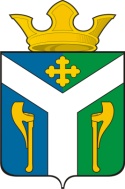 ДУМАУсть – Ницинскогосельского поселенияСлободо – Туринского муниципального районаСвердловской областиПредседатель Думы Усть-Ницинского сельского поселения______________ Ю.И. Востриков                 Глава Усть-Ницинского                       сельского поселения    ________________ А.С. Лукин